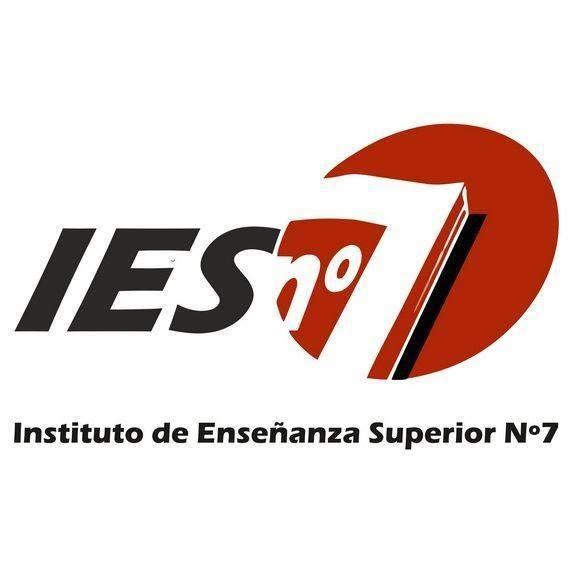 PLAN DE TRABAJO ANUAL DE BIOLOGÍA GENÉTICA Y NEUROENDOCRINAESTABLECIMIENTO: INSTITUTO DE ENSEÑANZA SUPERIOR Nº 7SECCIÓN: EDUCACIÓN ESPECIAL PARA DISCAPACITADOS INTELECTUALESUBICACIÓN EN EL DISEÑO CURRICULAR: PRIMER AÑORÉGIMEN DE CURSADA: ANUALASIGNACIÓN HORARIA: 4 HORAS CÁTEDRAPROFESORA: DRA. SUSANA M. PETINÓNPERÍODO LECTIVO: 2017FINALIDADES FORMATIVAS En este espacio curricular se abordarán conocimientos desde la Biología celular y molecular así como la Genética y la Neuroendocrinología, que dan fundamento al normal funcionamiento del organismo.Se abordarán los conceptos relacionados con las bases neurológicas del aprendizaje, así como las características genéticas que dan lugar a los diferentes mecanismos neurocognitivos, los cuales permitirán interpretar las causas, e inferir la relación con alteraciones que derivan en dificultades de aprendizaje, considerando la relación permanente con el entorno.PROPÓSITOSProporcionar los conocimientos que fundamentan el aprendizaje de la disciplina y orientan la práctica educativa.Establecer una comunicación dialógica que posibilite el intercambio permanente alumno-docente.Facilitar la comprensión del normal funcionamiento del Sistema Neuroendocrino para reinterpretar causas o etiologías, e inferir la relación con alteraciones que derivan en dificultades de aprendizaje.OBJETIVOS Analizar e integrar conocimientos teóricos provenientes de diferentes fuentes bibliográficas.Dominar el vocabulario específico.Entender y valorar a la persona con discapacidad, permitiéndole así una positiva y saludable inserción social.Lograr una retroalimentación constante entre observación, información y elaboración disciplinaria, utilizando incluso herramientas informáticas.Interpretar la organización celular como unidad de funcionamiento del sistema nervioso.Conocer los conceptos generales de Genética humana, que permiten interpretar patologías relacionadas con errores genéticos.Entender el funcionamiento del sistema nervioso central y periférico en forma conjunta, que influye en funciones motoras y en el aprendizaje.Incorporar el uso de las nuevas tecnologías de la información y de la comunicación, para llevar a cabo actividades que promuevan procesos de indagación, producción, intercambio y colaboración entre los estudiantes.EJES TEMÁTICOSEje 1: La Biología Humana.Crecimiento, desarrollo y maduración. Factores incidentes. Desarrollo psicomotriz. Eje 2: Introducción a la Genética humana.Herencia y ambiente. ADN. Gen. Alelos. Cromosomas. Cariotipo. Fenotipo. Genoma humano.Eje 3: Tejido nervioso y su fisiología.Neurona. Neuroglia. Sinapsis. Impulso eléctrico. Neurotransmisores.Eje 4: Sistema Nervioso.Embriología y desarrollo del Sistema Nervioso humano. Organización general del sistema nervioso. Sistema ventricular. Líquido cefalorraquídeo. Meninges. Organización encefálica. Sustancia gris y blanca. Cerebro. Cerebelo. Tallo encefálico: Mesencéfalo, Protuberancia anular, Bulbo raquídeo. Médula espinal. Nervios craneales y espinales. Receptores periféricos. Órganos de los sentidos.Eje 5: Sistema endocrino.Glándulas de secreción interna. Hormonas y funciones de cada una. Regulación de la secreción hormonal. Hipófisis. Tiroides. Glándulas suprarrenales. Ovario. Testículo. ORIENTACIONES METODOLÓGICAS Lectura crítica de los textos referentes a los distintos temas que se abordan en la disciplina.Análisis y síntesis de los conceptos trabajados.    Actitud reflexiva que facilite la reformulación de los conceptos de la disciplina.Trabajos prácticos con presentación escrita y oral.Clases expositivas.Búsqueda guiada en Internet de algunos temas del programa.EVALUACIÓNAprobación de por lo menos un (1) trabajo práctico.Aprobación de un examen parcial  (con derecho a 2 exámenes recuperatorios a los que se les incluirá material correspondiente) y examen final.Formativa. Promoción Directa de acuerdo a la normativa vigente.BIBLIOGRAFÍA Actualización en Neuropsicología Clínica. Romero, E. y Vázquez, G.Anatomía y fisiología del Sistema Nervioso. Guyton, A.Embriología. Narbaitz, R. 4ª Edición 1977. Editorial Médica Panamericana.Neuroanatomía Clínica. Snell, R.Neuroanatomía. Arana y Rebollo.Neuroanatomía. Martin, J.Neurología Pediátrica. Fejerman, N. y Fernández Álvarez, E.Pediatría. Meneghello, J.Programa Nacional de Actualización Pediátrica PRONAP.Tratado de Fisiología Médica. Guyton, A.Tratado de Pediatría. Nelson, W.Material bajado de internet.